РЕШЕНИЕРассмотрев проект решения «О создании рабочей группы по разработке проекта решения о внесении изменений в Решение Городской Думы Петропавловск-Камчатского городского округа от 28.02.2012 № 468-нд «О порядке присвоения муниципальным организациям имен известных граждан, получивших широкое признание жителей Петропавловск-Камчатского городского округа или внесших значительный вклад в его развитие», внесенный депутатом Городской Думы Петропавловск-Камчатского городского округа по единому муниципальному избирательному округу Кадачиговой Д.С., руководствуясь статьей 17 Решения Городской Думы Петропавловск-Камчатского городского округа от 13.07.2018 № 82-нд «О Регламенте Городской Думы Петропавловск-Камчатского городского округа», Городская Дума Петропавловск-Камчатского городского округа РЕШИЛА:1. Создать рабочую группу по разработке проекта решения Городской Думы Петропавловск-Камчатского городского округа о внесении изменений в Решение Городской Думы Петропавловск-Камчатского городского округа от 28.02.2012 № 468-нд «О порядке присвоения муниципальным организациям имен известных граждан, получивших широкое признание жителей Петропавловск-Камчатского городского округа или внесших значительный вклад в его развитие» (далее – рабочая группа) в следующем составе:2. Рабочей группе разработать указанный в пункте 1 настоящего решения проект решения и представить его председателю Городской Думы Петропавловск-Камчатского городского округа для внесения на рассмотрение ближайшей очередной сессии Городской Думы Петропавловск-Камчатского городского округа.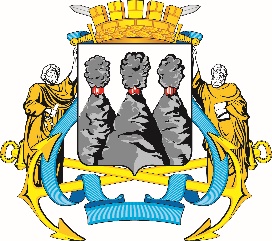 ГОРОДСКАЯ ДУМАПЕТРОПАВЛОВСК-КАМЧАТСКОГО ГОРОДСКОГО ОКРУГАот 26.08.2020 № 715-р31-я сессияг.Петропавловск-КамчатскийО создании рабочей группы по разработке проекта решения о внесении изменений в Решение Городской Думы Петропавловск-Камчатского городского округа от 28.02.2012 № 468-нд «О порядке присвоения муниципальным организациям имен известных граждан, получивших широкое признание жителей Петропавловск-Камчатского городского округа или внесших значительный вклад в его развитие»председатель рабочей группы:председатель рабочей группы:председатель рабочей группы:Кадачигова Д.С.-депутат Городской Думы Петропавловск-Камчатского городского округа по единому муниципальному избирательному округу;заместитель председателя рабочей группы:заместитель председателя рабочей группы:заместитель председателя рабочей группы:Тур Е.А.-заместитель руководителя Управления делами администрации Петропавловск-Камчатского городского округа;секретарь рабочей группы: секретарь рабочей группы: секретарь рабочей группы: Грузинская О.В.-консультант отдела по обеспечению деятельности органов и депутатских объединений Городской Думы управления по обеспечению деятельности органов Городской Думы и информационного обеспечения работы аппарата Городской Думы;члены рабочей группы:члены рабочей группы:члены рабочей группы:Реук Л.В.-советник юридического отдела управления организационно-правового обеспечения работы аппарата Городской Думы;Рыкова И.В.-депутат Городской Думы Петропавловск-Камчатского городского округа по единому муниципальному избирательному округу;Яковенко О.В.-заместитель начальника отдела муниципальной службы, кадров и наград Управления делами администрации Петропавловск-Камчатского городского округа. Председатель Городской Думы Петропавловск-Камчатского городского округа                        Г.В. Монахова